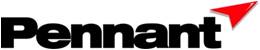 FOR IMMEDIATE RELEASE	                                                                       01 May 2019	PENNANT INTERNATIONAL GROUP PLC2019 AGM Results Pennant International Group plc announces that at its Annual General Meeting held earlier today all resolutions were duly passed.Enquiries:Pennant International Group plcwww.pennantplc.co.uk Philip Walker, CEODavid Clements, Commercial & Risk Director  +44 (0) 1452 714 914WH Ireland Limited (Nomad and Broker)www.whirelandcb.comMike Coe Chris Savidge+44 (0) 117 945 3470Walbrook PR (Financial PR)paul.vann@walbrookpr.comPaul VannTom Cooper+44 (0)20 7933 8780Mob: +44 (0)7768 807631